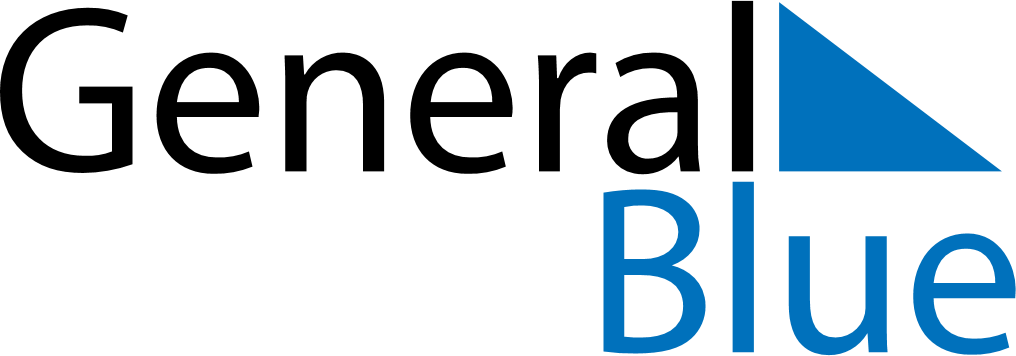 February 2024February 2024February 2024February 2024February 2024February 2024Middelkerke, Flanders, BelgiumMiddelkerke, Flanders, BelgiumMiddelkerke, Flanders, BelgiumMiddelkerke, Flanders, BelgiumMiddelkerke, Flanders, BelgiumMiddelkerke, Flanders, BelgiumSunday Monday Tuesday Wednesday Thursday Friday Saturday 1 2 3 Sunrise: 8:27 AM Sunset: 5:37 PM Daylight: 9 hours and 9 minutes. Sunrise: 8:25 AM Sunset: 5:38 PM Daylight: 9 hours and 13 minutes. Sunrise: 8:24 AM Sunset: 5:40 PM Daylight: 9 hours and 16 minutes. 4 5 6 7 8 9 10 Sunrise: 8:22 AM Sunset: 5:42 PM Daylight: 9 hours and 19 minutes. Sunrise: 8:21 AM Sunset: 5:44 PM Daylight: 9 hours and 23 minutes. Sunrise: 8:19 AM Sunset: 5:45 PM Daylight: 9 hours and 26 minutes. Sunrise: 8:17 AM Sunset: 5:47 PM Daylight: 9 hours and 30 minutes. Sunrise: 8:16 AM Sunset: 5:49 PM Daylight: 9 hours and 33 minutes. Sunrise: 8:14 AM Sunset: 5:51 PM Daylight: 9 hours and 37 minutes. Sunrise: 8:12 AM Sunset: 5:53 PM Daylight: 9 hours and 40 minutes. 11 12 13 14 15 16 17 Sunrise: 8:10 AM Sunset: 5:55 PM Daylight: 9 hours and 44 minutes. Sunrise: 8:09 AM Sunset: 5:56 PM Daylight: 9 hours and 47 minutes. Sunrise: 8:07 AM Sunset: 5:58 PM Daylight: 9 hours and 51 minutes. Sunrise: 8:05 AM Sunset: 6:00 PM Daylight: 9 hours and 55 minutes. Sunrise: 8:03 AM Sunset: 6:02 PM Daylight: 9 hours and 58 minutes. Sunrise: 8:01 AM Sunset: 6:04 PM Daylight: 10 hours and 2 minutes. Sunrise: 7:59 AM Sunset: 6:05 PM Daylight: 10 hours and 6 minutes. 18 19 20 21 22 23 24 Sunrise: 7:57 AM Sunset: 6:07 PM Daylight: 10 hours and 9 minutes. Sunrise: 7:55 AM Sunset: 6:09 PM Daylight: 10 hours and 13 minutes. Sunrise: 7:53 AM Sunset: 6:11 PM Daylight: 10 hours and 17 minutes. Sunrise: 7:51 AM Sunset: 6:13 PM Daylight: 10 hours and 21 minutes. Sunrise: 7:49 AM Sunset: 6:14 PM Daylight: 10 hours and 24 minutes. Sunrise: 7:47 AM Sunset: 6:16 PM Daylight: 10 hours and 28 minutes. Sunrise: 7:45 AM Sunset: 6:18 PM Daylight: 10 hours and 32 minutes. 25 26 27 28 29 Sunrise: 7:43 AM Sunset: 6:20 PM Daylight: 10 hours and 36 minutes. Sunrise: 7:41 AM Sunset: 6:21 PM Daylight: 10 hours and 40 minutes. Sunrise: 7:39 AM Sunset: 6:23 PM Daylight: 10 hours and 44 minutes. Sunrise: 7:37 AM Sunset: 6:25 PM Daylight: 10 hours and 47 minutes. Sunrise: 7:35 AM Sunset: 6:27 PM Daylight: 10 hours and 51 minutes. 